TO:	THE ERIN MILLS SOCCER CLUB I ______________________________, hereby consent to serve as a Director on the Board of Directors in the office of ________________________ for the Erin Mills Soccer Club;					(State Office or Position)I further acknowledge and confirm as follows:I am 18 years of age or older;I consent to a Police Check and understand that this is a condition of eligibility; I verify that I am bondable; I am not an undischarged bankrupt;I am a person of sound mind;I am or I was nominated by a member in good standing of the Erin Mills Soccer Club; andI agree to abide by the Rules, Regulations and Policies of the Erin Mills Soccer Club and its governing organizations.I have read the duties and obligations of Officers and Directors as provided and referenced in the 2018 Constitution, as amended, and the Job Descriptions concerning these positions posted on the Club`s Web-Site and I agree to fulfill such duties and obligations. SIGNED at __________________________________, Ontario._____________________________                     Date________________Name of Member (Please Print)______________________________    SignatureERIN MILLS SOCCER CLUBCONSENT TO ACT AS A DIRECTOR 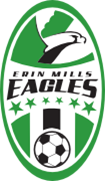 